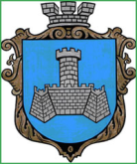 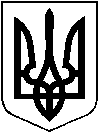 УКРАЇНАВІННИЦЬКОЇ ОБЛАСТІМІСТО ХМІЛЬНИКРОЗПОРЯДЖЕННЯМІСЬКОГО ГОЛОВИвід  27 квітня 2021 р.                                                                                №202-рПро відзначення на місцевому рівні професіоналів різних напрямків роботи, пов’язаних із життєдіяльністю містаВраховуючи службові записки керуючого справами виконавчого комітету Хмільницької міської ради Маташа С.П. від 23.04.2021 року № 1775/01-24 та начальника організаційного відділу міської ради Тендерис О.В. від 23.04.2021 року №1780/01-24, на виконання п. 3 розділу 6 Міської програми розвитку культури та духовного відродження Хмільницької міської ТГ на 2019-2021 роки, затвердженої рішенням 53 сесії міської ради 7 скликання від 19.10.2018 року № 1695 (зі змінами), відповідно до рішення 53 сесії міської ради 7 скликання від 19.10.2018 року № 1696 «Про Порядки використання коштів міського бюджету, передбачених на фінансування Міської програми розвитку культури та духовного відродження Хмільницької міської ТГ на 2019-2021 роки» (зі змінами), керуючись ст.ст. 42, 59 Закону України «Про місцеве самоврядування в Україні»:1. Відзначити подяками міського голови, з нагоди відкриття пам’ятного знаку Хмільничанам – учасникам ліквідації наслідків аварії на Чорнобильській АЕС наступних осіб:Бучко Віру Павлівну, фізичну особу-підприємця;Ксенченка Андрія Вікторовича, підсобного робітника;Матяша Олександра Сергійовича, архітектора КП «Архітектурно-проектна майстерня»;Ігнатова Анатолія Григоровича, муляра;Мирончука Івана Григоровича, муляра.2. Відзначити вітальною адресою міського голови з нагоди 70 річчя від Дня народження:- Головань Зою Севастьянівну, голову будинкового комітету будинку № 56 по вулиці 1 Травня.3. Затвердити кошторис витрат (додається).4. Контроль за виконанням цього розпорядження покласти на керуючого справами виконавчого комітету міської ради Маташа С.П.Міський голова                                                                         М.В. ЮрчишинС. МаташС. ЄрошенкоО. ТендерисН. БуликоваДодатокдо розпорядження міського головивід 27 квітня 2021 р. № 202-рКОШТОРИС ВИТРАТМіський голова                                                                         М.В. Юрчишин№з/пНазва видатків КФКВКЕКВКількість(штук) Ціна (грн.)Сума(грн.)1.Придбання рамок0201802210621,0126,02.Придбання троянд 02018022101050,0500,0--ВСЬОГО:--------------------626,0